AVVISO PUBBLICO PER LA SELEZIONE DI PROPOSTE PROGETTUALI, FINALIZZATE ALLA CONCESSIONE DI FINANZIAMENTI PER ATTIVITA’ COERENTI CON IL PROOGRAMMA A VALERE SULLE RISORSE DEL PIANO NAZIONALE RIPRESA E RESILIENZA (PNRR) MISSIONE 4, “ISTRUZIONE E RICERCA” - COMPONENTE 2, “DALLA RICERCA ALL’IMPRESA” - LINEA DI INVESTIMENTO 1.4, FINANZIATO DALL’UNIONE EUROPEA – NEXTGENERATIONEU”, PROGETTO “AGRITECH - National Research Centre for Agricultural Technologies”, Codice Progetto CN00000022, CUP H93C2200044007ALLEGATO 4RELAZIONE ILLUSTRATIVA AL PIANO ECONOMICO FINANZIARIO(da redigere in lingua italiana)TITOLO:…………….ACRONIMO:………………….SOGGETTO PROPONENTE/CAPOFILA:…………………Il presente Piano Economico Finanziario definisce le caratteristiche delle attività progettuali proposte.In particolare, il progetto prevede un investimento di [completare] articolato in varie attività atte alla realizzazione del progetto; l’implementazione del cronoprogramma serve a dare una consequenzialità a ogni singola fase del progetto, tenendo conto dell'avanzamento delle attività, delle tempistiche, dei soggetti coinvolti nella realizzazione e dei costi necessari.TOTALEDescrizione sintetica delle attività e dei relativi costi della proposta progettuale (max 2.000 caratteri)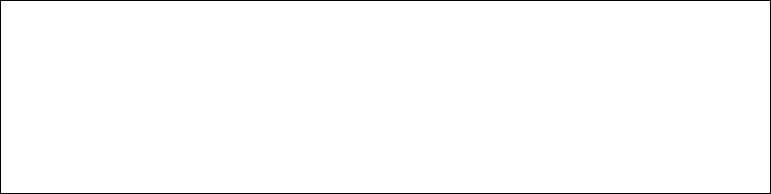 (max 2.000 caratteri)(max 2.000 caratteri)Firma digitale del legale rappresentante/procuratore (formato .pdf.p7m)Attività e costi (Budget)Attività e costi (Budget)Attività e costi (Budget)AttivitàDescrizione€A.B.C.D.Etc.Cronoprogramma Economico-Finanziario (Budget plan)Cronoprogramma Economico-Finanziario (Budget plan)Cronoprogramma Economico-Finanziario (Budget plan)Cronoprogramma Economico-Finanziario (Budget plan)Cronoprogramma Economico-Finanziario (Budget plan)Cronoprogramma Economico-Finanziario (Budget plan)DURATADURATAPERIODO IPERIODO IIBUDGET TOTALEMese inizioMese finemesi 1-6mesi 7-12Attività A-  €012-  €-  €Beneficiario 1-  €012- €-  €Beneficiario 2-  €012-  €-  €Attività B-  €012- €- €Beneficiario-  €012- €- €Beneficiario 2-  €-  €-  €Attività C-  €012-  €-  €Beneficiario-  €012-  €-  €Beneficiario 2-  €012-  €-  €Attività D-  €012- €- €Beneficiario-  €012- €- €Beneficiario 2-  €012- €- €Attività E-  €012- €- €Beneficiario-  €012- €- €Beneficiario 2-  €012-  €-  €Totale spesa nel periodoTotale spesa nel periodoAvanzamento spesaAvanzamento spesa